19.03.2021r. piątekTemat: Aktor. Mój zawód, moja przyszłość. Film edukacyjny.Dzień dobry!Dzisiaj na zajęciach z przysposobienia do pracy kontynuując wczorajszy temat o pracy aktora obejrzyjcie sobie filmy z poniższych linków. Miłej pracy!!!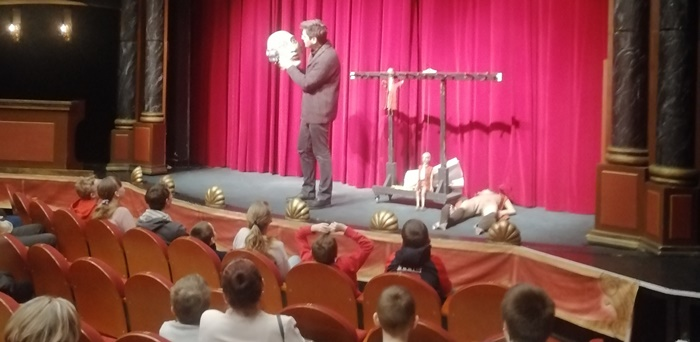 https://www.youtube.com/watch?v=AGHpkQU5PoM  PRACA AKTORA OD KULIShttps://www.youtube.com/watch?v=TkBHN9TYP-0 Jak powstaje spektakl teatralny?https://www.youtube.com/watch?v=azMWu8idFRk Animacja! Teatr i filmhttps://www.youtube.com/watch?v=KNPOQ4lx6Hs Z wizytą... w teatrzeDziękuję i pozdrawiam! 	